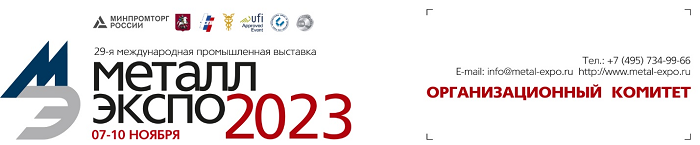 НЕДЕЛЯ МЕТАЛЛОВ В МОСКВЕПРОГРАММА РАБОТЫ07 ноября 2016, понедельник08 ноября 2016, вторник09 ноября 2016, среда10 ноября 2016, четверг11 ноября 2016, пятницаВремяМероприятиеМесто проведенияОрганизаторы10:00–17:00Russian Metal and Steel Market, 18th International ConferenceAZIMUT Moscow Olympic HotelThe Ministry of Industry and Trade of the Russian Federationtel.: +7 (495) 777-93-12RUMSStel.: +7 (495) 734-99-2217:00–19:00Awarding winners of contests for The Best Steel Stock, The Best Sales Network and The Best Steel Service Center in RussiaAZIMUT Moscow Olympic HotelRUMSStel.: +7 (495) 925-05-49ВремяМероприятиеМесто проведенияОрганизаторы10:00–18:00Metal-Expo’2016 working hrsHall 75Metal-Expotel.: +7 (495) 734-99-6613:00–14:00Official opening of Metal-Expo’2016, MetallStroyForum’2016, MetallurgMash’2016 and MetallTransLogistik'2016 International Industrial ExhibitionsHall 75The Ministry of Industry and Trade of the Russian Federationtel.: +7 (495) 777-93-12Metal-Expotel.: +7 (495) 734-99-6610:00–18:00Zinc: Corrosion Protection, 17th Scientific and Practical SeminarHall 75, Meeting room 102Zinc Development Centertel.:+7 (495) 772-07-39MISiSTsNIIChermettel.: +7 (495) 777-93-0111:00–17:00PrInnovative Solutions as Titanium Usage Driver, RoundtableHall 75, Meeting room 101Titanium Associationtel.: +7 (495) 446-89-5014:00–17:00Meeting of Coordination Council for the Steel Industry by the Ministry of Industry and Trade of the Russian FederationBy invitationsThe Ministry of Industry and Trade of the Russian Federationtel.: +7 (495) 777-93-12Metal-Expotel.: +7 (495) 734-99-6610:00–15:00Engineering  Activities in the Russian Federation. Current State and Prospects. The 4th All-Russia ConferenceHall 75, Meeting room 1National Association of Design Engineerstel.: (495)123-68-0218:30–21:00Gala-Dinner for Metal-Expo’2016 Exhibitors (the program includes awarding winners of The Main Event in the Russian Steel Industry’2016, Metal-Vision’2016 contests)By invitationsMetal-Expotel.: +7 (495) 734-99-66ВремяМероприятиеМесто проведенияОрганизаторы10:00–18:00Metal-Expo’2016 working hrsHall 75Metal-Expotel.: +7 (495) 734-99-6610:00–13:30Meeting of Working Group by the Ministry of Industry and Trade of the Russian Federation on Carrying out Program on Mastering New Types of Products and Improving Quality of Steel Products for the Automotive IndustryHall 75, Meeting room 215TsNIIChermettel.: +7 (495) 777-93-01KAMAZRussian Steel10:00–13:30Welding, Thermal Cutting and Protective Coatings in Steel Industry and Metalworking, Scientific and Practical ConferenceHall 75, Meeting room 102Chief Welders’ Association tel.: +7 (496) 575-30-6010:00–13:30Steel E-trading Platform of Belarusian Universal Commodity Exchange is an Effective Tool for the Development of the Customs Union Metals Market, International ConferenceHall 75, Meeting room 101BUCEtel.: +7 (495) 580-77-11MMKRUMSStel.: +7 (495) 925-05-4910:00–18:00Latest Trends in Rational Use of Secondary Resources and Environmental Problems,  ConferenceHall 75, Meeting room 237MISiSCenter of Secondary MetallurgyRuslom13:00–18:00Annual Granting TMK Partners Official Dealers CertificatesHall 75, Meeting room 1TMK tel.: +7 (495) 775-76-0014:30–18:00New steel grades, regulatory framework and technical solutions for steel structures market, RoundtableHall 75, Meeting room 101ARSStel.: (495) 744-02-63NITs Stroitelstvoтел.: +7 (499) 174-75-09ВремяМероприятиеМесто проведенияОрганизаторы10:00–18:00Metal-Expo’2016 working hrsHall 75Metal-Expotel.: +7 (495) 734-99-6610:00–17:00New Advanced Materials, Equipments and Technologies for Their Manufacture, 15th Scientific and Practical ConferenceHall 75, Meeting room 1The Ministry of Industry and Trade of the Russian Federationtel.: +7 (495) 777-93-12TsNIIChermettel.: +7 (495) 777-93-01VNIIMETMASHMetallurgmashTSNIITMASH10:00–17:00Contemporary Technologies of Non-Ferrous Metals Production and Processing,13th Scientific and Practical ConferenceHall 75, Meeting room 237The Ministry of Industry and Trade of the Russian Federationtel.: +7 (495) 777-93-12Gintsvetmettel.: +7 (495) 615-34-53TsvetmetobrabotkaVNIIMETMASH11:30–13:30Roundtable of Non-Ferrous Rolled Products Suppliers and UsersHall 75, Meeting room 102RUMSStel.: +7 (495) 925-05-4914:30–18:00Roundtable of Galvanized and Coated Rolled Products Producers (sandwich panels, metal sheet, metal roofing and other profiles)Hall 75, Meeting room 102RUMSStel.: +7 (495) 925-05-4914:30–18:00Corporate Communication in the Russian and the CIS Steel Industries’2016, Conference; awarding winners of Competition for The Best Corporate Publication in the Steel Industry’2016Hall 75, Meeting room 215RUMSStel.: +7 (495) 734-99-22Metal-Expotel.: +7 (495) 734-99-6617:00–19:00Awarding steel companies, enterprises, and institutions Metal-Expo gold and silver medals for:- high-tech solutions to equipment, technologies, and ferrous and non-ferrous products manufacture- the best solution to implementation of steel and aluminium in Construction- the best scientific publication in the steel IndustryHall 75, Meeting room 1The Ministry of Industry and Trade of the Russian Federationtel.: +7 (495) 777-93-12Metal-Expotel.: +7 (495) 734-99-6618:00–22:00Russian Pyramid, VIP-tournament for Heads and Top-Managers of Steel CompaniesBy invitationsMetal-Expotel.: +7 (495) 734-99-66ВремяМероприятиеМесто проведенияОрганизаторы10:00–18:00Metal-Expo’2016 working hrsHall 75Metal-Expotel.: +7 (495) 734-99-6611:00–14:00Future is Determined Today, Summit of Postgraduates of Technical Institutions;Awarding Winners of Competition Among Young Scientists, within the framework of the Metal-Expo International Industrial ExhibitionHall 75, Meeting room 1GUUMISiSMGTUMetal-Expotel.: +7 (495) 734-99-6611:00–14:00Best of the Best, job fair for gifted students and experienced professionalsHall 75, Meeting room 1GUUMISiSMGTUMetal-Expotel.: +7 (495) 734-99-6611:00–14:00Modern Communications for the Promotion of Steel and Metal Products, Roundtable for Marketing Professionals from Steel and Metal Trading CompaniesHall 75, Meeting room 102RUMSStel.: +7 (495) 925-05-4914:00–15:00Awarding winners of Metal-Expo'2016 in nomination for The Best ExpositionHall 75The Ministry of Industry and Trade of the Russian Federationtel.: +7 (495) 777-93-12Metal-Expotel.: +7 (495) 734-99-6615:00–16:00Official closing of Metal-Expo'2016Hall 75Metal-Expotel.: +7 (495) 734-99-66